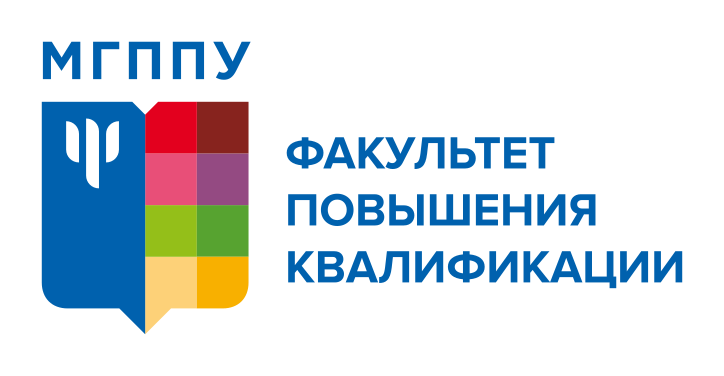 «Тьюторское сопровождение детей с ограниченными возможностями здоровья и инвалидностью"  -курсы повышения квалификации. Будут проходить с «14» апреля 2020 г. по «30» апреля 2020 г., по вторникам и четвергам. с 15.00-19.00 в форме ВЕБИНАРОВ (возможность посмотреть запись вебинара отсутствует). С подробными условиями обучения можно ознакомиться по ссылке. https://dpo.mgppu.ru/programs/elements/kro-21/ (Предусмотрены скидки студентам и выпускникам МГППУ, а так же тем, кто недавно проходил курсовую подготовку МГППУ)Программа позволяет изучить инновационный опыт тьюторского сопровождения в сфере инклюзивного образования. Вы узнаете о целях и задачах работы тьютора, о содержании, специфике и методах тьюторского сопровождения различных категорий детей с ОВЗ дошкольного и младшего школьного возраста.Обучившись по программе, Вы освоите: Принципы и нормативно-правовое обеспечение работы тьютора;Методические и дидактические основы работы тьютора;Содержание и формы деятельности тьютора;Специфику тьюторской деятельности в работе с детьми в зависимости от характера нарушения здоровья (в программе рассмотрены особенности тьюторского сопровождения детей с нарушениями зрения и слуха, с нарушениями опорно-двигательного аппарата, с расстройствами аутистического спектра (РАС), с нарушением интеллекта);Умение взаимодействовать с семьёй ребёнка и в команде специалистов.Цель программы - совершенствование профессиональных компетенций, способствующих реализации тьюторской деятельности по сопровождению детей с ограниченными возможностями здоровья и инвалидностью, посещающих общеобразовательные школы, детские сады и другие образовательные учреждения.Категория слушателей: педагоги, педагоги-психологи, социальные педагоги, тьюторы, психологи, логопеды, дефектологи_____________________________________________________________________________И дополнительная информация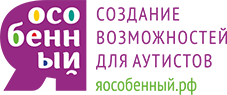  БФ «Я особенный» Запускает первый обучающий курс с лекциями и заданиями по обучению тьюторов.Спикером будет специалист по прикладному анализу поведения, ведущая вебинаров и создательница школы для родителей «Мастерство воспитания» - Татьяна ШевцоваС 28 по 29 февраля она была в Екатеринбурге и обучила 60 человек. Благодаря семинарам, участники научились сопровождать ребёнка в школе, учить его соблюдать режим и расписание, организовывать для него пространство и налаживать контакт между учениками и учителями, помогать ему овладевать необходимым для учёбы навыками.Во время семинара участники разобрали 8 тем:Тема 1: Принципы работы ПАП.Тема 2: Применение поощрений в работе с детьми.Тема 3: Организация учебного пространства.Тема 4: Планирование работы по сопровождению ребенка в школе.Тема 5: Формирование учебного поведения.Тема 6: Генерализация навыков.Тема 7: Предупредительные методики.Тема 8: Реактивные методики.И теперь у вас есть возможность прослушать этот курс даже тогда, когда вы на нём не присутствовали. Мы «залили» его на специальную платформу, где вы сможете не только смотреть лекции, но и выполнять задания, пользоваться нашими обучающими материалами.Курс длится 13 часов и стоит 2500 рублей.Когда ещё у вас будет такая большая возможность учиться, как не во время карантина?Приобрести курс и посмотреть его содержание можно на нашей платформе:https://acc-1875.floralms.ru/content/6/info/%D0%A2%D1%8C%D1%8E%D1%82%D0%BE%D1%80%D1%81%D0%BA%D0%BE%D0%B5_%D1%81%D0%BE%D0%BF%D1%80%D0%BE%D0%B2%D0%BE%D0%B6%D0%B4%D0%B5%D0%BD%D0%B8%D0%B5_%D0%B4%D0%B5%D1%82%D0%B5%D0%B9_%D0%B2_%D0%B4%D0%B5%D1%82%D1%81%D0%BA%D0%BE%D0%BC_%D1%81%D0%B0%D0%B4%D1%83_%D0%B8_%D1%88%D0%BA%D0%BE%D0%BB%D0%B5Курс станет доступен сразу же после оплаты. Информации о сертификатах нет.(информация с сайта БФ «Я особенный»)